Brauereidichte in OberfrankenAutor, A., Co-Autor, X., Co-Autor, Y.InstitutUniversität, AdresseE-Mail-Adresse AutorDie Anzahl an Brauereien reflektiert die Vielfalt an regionalen Bieren. Wie in Abbildung 1 zu sehen ist, weist die Region Oberfranken deutschlandweit die größte Brauereidichte auf.[1]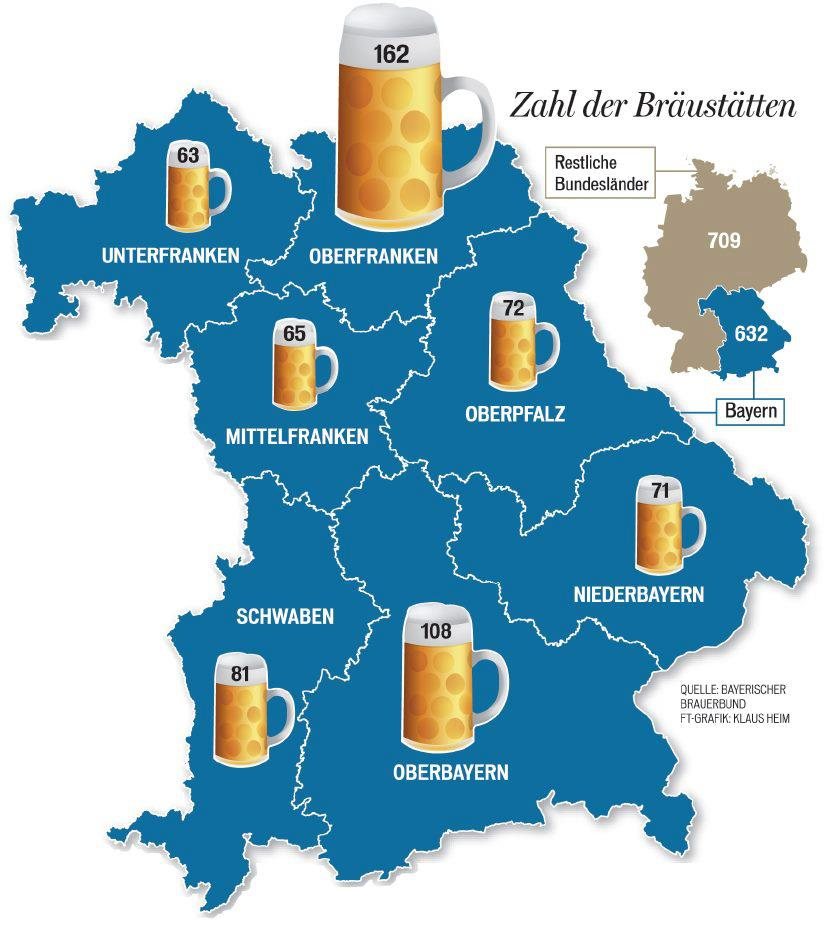 Abbildung 1: Anzahl der Brauereien in den verschiedenen Regionen in Bayern.[1]TEXTTEXTTEXTTEXTTEXTTEXT.[2]Literatur:[1]	K. Heim, Bayerischer Brauerbund Bayerisches Bier[2] 	V. Name, X. Name, J. Am. Chem. Soc. 2017, 139, 0000–0000. 